Муниципальное дошкольное образовательное учреждение  детский сад «Тополёк»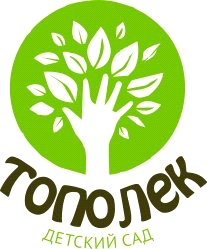 Сценарий весеннего праздника, посвященного 8 марта для детей второй младшей группы «Солнышко»«Поздравляем, поздравляем и весну встречаем!»Воспитатели: Ильина А.И.,Терехова Н.А.Муз.руководитель:Кокорина Г.А.г. Мышкин2024 уч.г.Этот сценарий может пригодиться музыкальным руководителям и воспитателям детских садов
Цель: создать положительный эмоциональный настрой, хорошее настроение у детей в ходе праздника.Задачи:Задачи:Образовательные:-Формировать элементарные представления о весне;-Учить детей свободно держаться, участвуя в разных видах деятельности.Развивающие:- Развивать исполнительские и творческие навыки;- стимулировать активность детей в пении;-побуждать выразительно рассказывать стихотворения;-развивать  внимание, слух, ритмичность, познавательную и творческую активность.Воспитательные:- Воспитывать доброжелательность, дружелюбие, умение играть совместно.Действующие лица:Ведущий- воспитатель.Кот – воспитатель.Музыкальный руководитель.Дети 2ой мл.гр.Атрибуты: костюмы, музыкальное сопровождение, корзина с атрибутами для игры «Бал», муз.инструменты – ложки, корзина с клубочками для игры, открытки для мам, угощение.
                                                  Ход праздникаДети входят в зал исполняют песню «Солнышко лучистое»Ведущий: Почему все изменилось, почему все заискрилось? засмеялось и запело, ну, скажите в чем же дело?Это так легко понять!Дети:К нам весна пришла опятьВедущий; Нас сегодня утром рано, звон капели разбудил. Что случилось?Это праздник. Мамин праздник наступил.Ведущий: В этот светлый день весеннийМамы в гости к нам пришли,И красивы,и пригожи,и добры и веселы.Ручкой мамочкам помашем и стихи про них расскажем.1. Мама, мамочка мояМама, я люблю тебя,Самая хорошая,Мамочка пригожая.2. Обещаем маму слушать,Умываться,кашу кушать.Будем мы расти,расти,Будет мамочка цвести.3. Маму крепко поцелую,Обниму ее родную.Очень я люблю ееМама -солнышко мое!4. Маму нежно обниму,Крепко поцелую,Потому что я люблюМамочку родную.Ведущий: Мы любим глазки мамины,В них свет и доброта,Мы любим глазки маминыВедь, правда,дети?Дети:Да!Ведущий: Мы руки любим маминыВ них ласка, теплота.Мы любим руки мамины.Ведь, правда, дети?Дети:Да!Ведущая: Пусть услышат наши мамы, как мы весело поем,Лучшей песенкой про маму их поздравим с женским днем.Песня «Маме»Ведущий: Сегодня в нашем зале принцы и принцессы, а они часто ездят на бал. Задача детей: быстро собраться на бал. В корзине множество принадлежностей, дети выбирают, что пригодится им на бал. По оканчанию игры  звучит музыка и все танцуют «на балу».Игра «Бал»Песня «Ах, какая мама»Сюрпризный момент Котик:   Мяу - мяу! Всем привет!Я - пушистый серый кот!И пришел сюда я сам –Поздравить ваших мам.И бабушек всех поздравляю,Всем здоровья я желаю!Вед. Любим мы стихи читать, дружно петь и играть, а еще, сколько танцев не пляши, лучше наших не найти, Котик, станцуешь с нами?Танец с ложкамиЯ, ребята, бабушкеНе грублю.Потому что бабушкуЯ люблю!Бабушка веселая,Милая такая.Ласковая, добрая,Очень молодая.Песенку про бабушку Мы споем сейчас.Самая любимаяБабушка у нас.Вед.: Ой, котик, а ты любишь петь?Сегодня праздник не только мам, но и бабушек. Давай вместе с ребятами поздравим бабушек чудесной песней.Песня про бабушку «Кто на свете всех добрее»Мурзик: Я умею в игры играть! Давайте поиграем вместе. Я тут поиграл немножко и распутал все бабушкины клубочки. Ох, как она переживала, даже поругала меня. Ребятки, помогите смотать клубочки!Ведущая: Бабушки часто вяжут шапочки, носки, рукавички ... Они рукодельницы. Давайте поиграемИгра «Смотаем клубочки»Вед.: Молодцы, помогли бабушкам, теперь они смогут связать красивые кофточки и шапочки…. А ты, котик, больше не расстраивай бабушку, не распутывай клубочки.Кот обижается….Вед.: Ты, котик, не сердись, с нами лучше помирись.Танец «Помиримся»Кот: Ой, как здорово, я не сержусь, я все понял, не буду больше шалить.Мы сегодня мам и бабушек поздравляем, а еще весну встречаем, давайте еще веселиться.Песня+танец Кукутики «Весна»Вед.: «Весна идёт, весна идёт», -
С утра мурлычет добрый кот!
В окно он смотрит с нетерпеньем –
Его душа полна волненья!
Он хочет форточку открыть,
Чтоб с птичкой певчей рядом быть.
Кот, как и птичка, весне рад!
И даже больше – во стократ!Игра «Кот и птички»Мурзик:  Какой хороший праздник! Веселились мы на славу! Я поздравляю вас с весной и с хорошим настроением!Дарю вам угощение! Вед.:Мы подарки мамам покупать не стали,Детки сделали их сами, своими руками!(Открытки для мам)Ведущий :Праздник наш мы завершаем,счастья радости желаем!